第四期团员青年先锋岗学生申请表第四期团员青年先锋岗学生申请表第四期团员青年先锋岗学生申请表第四期团员青年先锋岗学生申请表第四期团员青年先锋岗学生申请表第四期团员青年先锋岗学生申请表第四期团员青年先锋岗学生申请表姓名性别出生年月照片政治面貌所在学院照片专业班级学号照片联系电话申请服务岗位照片是否接受调剂曾任服务岗位申请理由及优势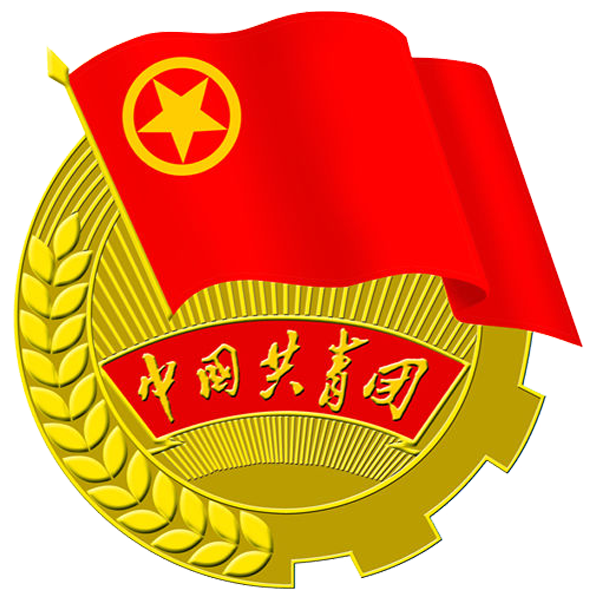                        本人签名：  
                                    本人签名：  
                                    本人签名：  
                                    本人签名：  
                                    本人签名：  
                                    本人签名：  
             所在团支部意见（个人情况是否属实，推荐理由，是否同意等，正式填写时删除此内容）                              负责人签字：          （个人情况是否属实，推荐理由，是否同意等，正式填写时删除此内容）                              负责人签字：          （个人情况是否属实，推荐理由，是否同意等，正式填写时删除此内容）                              负责人签字：          （个人情况是否属实，推荐理由，是否同意等，正式填写时删除此内容）                              负责人签字：          （个人情况是否属实，推荐理由，是否同意等，正式填写时删除此内容）                              负责人签字：          （个人情况是否属实，推荐理由，是否同意等，正式填写时删除此内容）                              负责人签字：          学院团总支意见                            负责人签字：           （盖章）                            负责人签字：           （盖章）                            负责人签字：           （盖章）                            负责人签字：           （盖章）                            负责人签字：           （盖章）                            负责人签字：           （盖章）校团委意见                                            （盖章）                                            （盖章）                                            （盖章）                                            （盖章）                                            （盖章）                                            （盖章）